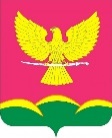 АДМИНИСТРАЦИЯ НОВОТИТАРОВСКОГОСЕЛЬСКОГО ПОСЕЛЕНИЯ ДИНСКОГО РАЙОНАПОСТАНОВЛЕНИЕот 31.10.2022                                                                                                    № 893станица НовотитаровскаяО внесении изменений в постановление администрацииНовотитаровского сельского поселения Динского района№ 518 от 20.10.2021 «Об утверждении муниципальнойпрограммы «Развитие физической культуры и спорта в Новотитаровском сельском поселении» на 2022 - 2024 годы»В соответствии с Федеральным законом от 06 октября 2003 года №131-ФЗ «Об общих принципах организации местного самоуправления в Российской Федерации», на основании статей 59, 65 Устава Новотитаровского сельского поселения Динского района, в соответствии с Решением Совета Новотитаровского сельского поселения от 09.12.2021 № 142-39/04 «О бюджете Новотитаровского сельского поселения Динского района на 2022 год»  п о с т а н о в л я ю:Внести изменения в постановление администрации Новотитаровского сельского поселения Динского района № 518 от 20.10.2021 «Об утверждении муниципальной программы «Развитие физической культуры и спорта в Новотитаровском сельском поселении» на 2022 - 2024 годы»:Приложение к постановлению администрации изложить в следующей редакции (Приложение 1)Приложение № 2 к муниципальной программе изложить в следующей редакции (Приложение 2);Директору МБУ НСП Олимп (Джексембеков) обеспечить выполнение мероприятий программы.Контроль за выполнением настоящего постановления возложить на заместителя главы Новотитаровского сельского поселения О. А. Пройдисвет.Постановление вступает в силу со дня его подписания.Глава Новотитаровского сельского поселения							            С.К. КошманПРИЛОЖЕНИЕ № 2к постановлению администрацииНовотитаровского сельскогопоселения Динского районаот 31.10.2022 № 893ПРИЛОЖЕНИЕ № 2к муниципальной программе«Развитие физической культуры и спорта в Новотитаровском сельском поселении»на 2022 - 2024 годыПеречень основных мероприятий муниципальной программы«Развитие физической культуры и спорта в Новотитаровском сельском поселении» на 2022-2024 годыЗаместитель главы Новотитаровскогосельского поселения 														О.А. Пройдисвет»Приложение 1к постановлению администрацииНовотитаровского сельскогопоселения Динского районаот 31.10.2022 № 893«ПРИЛОЖЕНИЕк постановлению администрацииНовотитаровского сельского поселенияДинского районаот 20.10.2021 № 518МУНИЦИПАЛЬНАЯ ПРОГРАММА «Развитие физической культуры и спорта в Новотитаровском сельском поселении на 2022 -2024 годы»ПАСПОРТ муниципальной программы «Развитие физической культуры и спорта в Новотитаровском сельском поселении» на 2022-2024 годы1. Характеристика текущего состояния и прогноз развития соответствующей сферы реализации муниципальной программыОсновополагающей задачей политики Новотитаровского сельского поселения Динского района является создание условий для роста благосостояния населения поселения, национального самосознания и обеспечения долгосрочной социальной стабильности. Создание базы для сохранения и улучшения физического и духовного здоровья граждан в значительной степени способствует решению указанной задачи. В то же время существенным фактором, определяющим состояние здоровья населения, является поддержание оптимальной физической активности в течение всей жизни каждого жителя поселения. Роль спорта становится не только все более заметным социальным, но и политическим фактором в современном мире. Улучшение социально-экономического положения страны в последнее десятилетие положительно сказалось на преодолении негативных тенденций в сфере физической культуры и спорта, наблюдавшихся в 90-е годы.Одним из основных приоритетных направлений государственной политики является вовлечение граждан в регулярные занятия физической культурой и спортом.В числе главных направлений развития физической культуры и спорта являются:-организация работы среди детей и подростков по месту жительства населения; -пропаганда здорового образа жизни, физической культуры и спорта и информирование жителей Новотитаровского сельского поселения Динского района о состоянии дел в этой области; -создания необходимой материально-технической базы;Однако уровень развития физической культуры и спорта в поселении еще не в полной мере соответствует общим положительным социально-экономическим преобразованиям в Российской Федерации. При этом расходы поселения на занятия граждан физической культурой и спортом являются экономически эффективным вложением в улучшения качества жизни населения края. Таким образом, перед сферой физической культуры и спорта стоят задачи по решению комплекса проблем. Первой проблемой является ухудшение здоровья, физического развития и физической подготовленности населения края. Второй проблемой является отсутствие эффективной системы детско-юношеского спорта. Третьей проблемой является недостаточно развитая материально-техническая спортивная база. Это существенно затрудняет развитие физической культуры и массового спорта, подготовку спортивного резерва и спортсменов высокого класса.Выполнение мероприятий Программы позволит обеспечить реализацию целей государственной политики в сфере физической культуры и спорта на долгосрочный период, способствует повышению экономической рентабельности этой сферы, раскрытию ее социального потенциала.2. Цели, задачи муниципальной программы Целью Программы является:создание условий, обеспечивающих возможность гражданам систематически заниматься физической культурой и спортом путем развития инфраструктуры спорта, популяризации массового и профессионального спорта и приобщения различных слоев общества к регулярным занятиям физической культурой и спортом.Для достижения цели необходимо решение следующих задач:повышение мотивации граждан к регулярным занятиям физической культурой и спортом и ведению здорового образа жизни;развитие инфраструктуры физической культуры и спорта (расширение сети спортивных сооружений, строительство и реконструкция спортивных объектов муниципальной собственности).Срок реализации Программы рассчитан на 2022-2024 годы.Целевые показатели реализации муниципальной программы приведены в приложении №1.3. Перечень основных мероприятий муниципальной программыПеречень и описание мероприятий, объемы финансирования приведены в приложении № 2 к Программе.4. Обоснование ресурсного обеспечения ПрограммыРесурсное обеспечение программы осуществляется за счет средств бюджета Новотитаровского сельского поселения Динского района. Общий объем финансирования программы составляет 22 505,9 тысяч рублей, из них:В ходе реализации муниципальной программы отдельные мероприятия, объемы и источники их финансирования могут корректироваться на основе анализа полученных результатов и с учетом реальных возможностей бюджета Новотитаровского сельского поселения Динского района.5. Методика оценки эффективности реализации муниципальной программы  5.1. Оценка эффективности реализации муниципальной программы проводится ежегодно. Результаты оценки эффективности реализации муниципальной программы представляются ее координатором в составе ежегодного доклада о ходе реализации муниципальной программы и оценке эффективности ее реализации.5.2. Оценка эффективности реализации муниципальной программы осуществляется в два этапа.5.2.1. На первом этапе осуществляется оценка эффективности реализации основных мероприятий, входящих в состав муниципальной программы, и включает:оценку степени реализации основных мероприятий и достижения ожидаемых непосредственных результатов их реализации;оценку степени соответствия запланированному уровню расходов;оценку эффективности использования финансовых средств;оценку степени достижения целей и решения задач основных мероприятий, входящих в муниципальную программу (далее - оценка степени реализации основного мероприятия);5.2.2. На втором этапе осуществляется оценка эффективности реализации муниципальной программы в целом, включая оценку степени достижения целей и решения задач муниципальной программы.5.3. Степень реализации мероприятий оценивается для каждого основного мероприятия, как доля мероприятий выполненных в полном объеме по следующей формуле:СРм = Мв / М, где:                                           (1)СРм - степень реализации мероприятий;Мв- количество мероприятий, выполненных в полном объеме, из числа мероприятий, запланированных к реализации в отчетном году;М - общее количество мероприятий, запланированных к реализации в отчетном году.Мероприятие может считаться выполненным в полном объеме при достижении следующих результатов:мероприятие, результаты которого оцениваются на основании числовых (в абсолютных или относительных величинах) значений показателя непосредственного результата реализации мероприятия (далее - результат), считается выполненным в полном объеме, если фактически достигнутое его значение составляет не менее 95% от запланированного и не хуже, чем значение показателя результата, достигнутое в году, предшествующем отчетному, с учетом корректировки объемов финансирования по мероприятию;по иным мероприятиям результаты реализации могут оцениваться как достижение или не достижение качественного результата.5.4. Степень соответствия запланированному уровню расходов оценивается для каждого основного мероприятия как отношение фактически произведенных в отчетном году расходов на их реализацию к плановым значениям по следующей формуле:ССуз = Зф / Зп, где:                                       (2)    ССуз - степень соответствия запланированному уровню расходов;Зф - фактические расходы на реализацию основного мероприятия в отчетном году;Зп- объемы финансовых средств, предусмотренные на реализацию соответствующего основного мероприятия на отчетный год в соответствии с действующей на момент проведения оценки эффективности реализации редакцией муниципальной программы.5.5.Эффективность использования финансовых средств рассчитывается для каждого основного мероприятия как отношение степени реализации мероприятий к степени соответствия запланированному уровню расходов по следующей формуле:Эис = СРм / ССуз, где:                                     (3)  Эис - эффективность использования финансовых средств;СРм - степень реализации мероприятий (1);ССуз - степень соответствия запланированному уровню расходов (2).5.6. Для оценки степени достижения целей и решения задач (далее - степень реализации) основного мероприятия определяется степень достижения плановых значений каждого целевого показателя, характеризующего цели и задачи основного мероприятия.5.6.1. Степень достижения планового значения целевого показателя рассчитывается последующим формуле:СДп/ппз= ЗПп/пф/ ЗПп/пп,                                   (4)СДп/ппз- степень достижения планового значения целевого показателя основного мероприятия;ЗПп/пф- значение целевого показателя основного мероприятия фактически достигнутое на конец отчетного периода;ЗПп/пп- плановое значение целевого показателя основного мероприятия.5.6.2. Степень реализации основного мероприятия рассчитывается по формуле:СРп/п = (СДп/ппз1 + СДп/ппз2 + …+ СДп/ппзn)/n, где:                  (5)СРп/п- степень реализации основного мероприятия;СДп/ппз- степень достижения планового значения целевого показателя основного мероприятия (4);n - количество целевых показателей основного мероприятия.При использовании данной формулы в случаях, если СДп/ппз>1, его значение принимается равным 1.5.7. Эффективность реализации основного мероприятия оценивается в зависимости от значений оценки степени реализации основного мероприятия и оценки эффективности использования финансовых средств по следующей формуле:ЭРп/п= СРп/п * Эис, где:                                    (6)ЭРп/п- эффективность реализации основного мероприятия;СРп/п- степень реализации основного мероприятия (5);Эис - эффективность использования финансовых средств (3).Эффективность реализации основного мероприятия признается высокой в случае, если значение ЭРп/п составляет не менее 0,90.Эффективность реализации основного мероприятия признается средней в случае, если значение ЭРп/п составляет не менее 0,80.Эффективность реализации основного мероприятия признается удовлетворительной в случае, если значение ЭРп/п составляет не менее 0,70.В остальных случаях эффективность реализации основного мероприятия признается неудовлетворительной.5.8. Для оценки степени достижения целей и решения задач (далее - степень реализации) муниципальной программы определяется степень достижения плановых значений каждого целевого показателя, характеризующего цели и задачи муниципальной программы.5.8.1. Степень достижения планового значения целевого показателя, характеризующего цели и задачи муниципальной программы, рассчитывается по следующим формулам:СДмппз = ЗПмпф / ЗПмпп,                                   (7)СДмппз - степень достижения планового значения целевого показателя, характеризующего цели и задачи муниципальной программы;ЗПмпф - значение целевого показателя, характеризующего цели и задачи муниципальной программы, фактически достигнутое на конец отчетного периода;ЗПмпп - плановое значение целевого показателя, характеризующего цели и задачи муниципальной программы.5.8.2. Степень реализации муниципальной программы рассчитывается по формуле:СРмп= (СДмппз1 + СДмппз2 + … + СДмппзm) / m, где:              (8)СРмп - степень реализации муниципальной программы;СДмппз - степень достижения планового значения целевого показателя, характеризующего цели и задачи муниципальной программы (7);m- количество целевых показателей, характеризующих цели и задачи муниципальной программы.При использовании данной формулы в случаях, если СДмппз>1, его значение принимается равным 1.5.9. Эффективность реализации муниципальной программы оценивается) по следующей формуле:ЭРмп= 0,5*СРмп + 0,5*(ЭРп/п1*k1 + ЭРп/п2*k2 + …+ЭРп/пj*kj) / j, где:ЭРмп - эффективность реализации муниципальной программы;СРмп - степень реализации муниципальной программы (8);ЭРп/п- эффективность реализации основного мероприятия (6);k1, k2, …,kj - коэффициенты значимости основного мероприятия для достижения целей муниципальной программы, определяемый в методике оценки эффективности реализации муниципальной программы ее координатором. По умолчанию коэффициент значимости определяется по формуле:kj = Фj / Ф, где:Фj - объем фактических расходов (кассового исполнения) на реализацию j-того основного мероприятия в отчетном году;Ф - объем фактических расходов (кассового исполнения) на реализацию муниципальной программы;j - количество основных мероприятий.Эффективность реализации муниципальной программы признается высокой в случае, если значение ЭРмп составляет не менее 0,90.Эффективность реализации муниципальной программы признается средней в случае, если значение ЭРмп, составляет не менее 0,80.Эффективность реализации муниципальной программы признается удовлетворительной в случае, если значение ЭРмп составляет не менее 0,70.В остальных случаях эффективность реализации муниципальной программы признается неудовлетворительной.6. Механизм реализации муниципальной программы и контрольза ее выполнениемМуниципальная программа реализуется посредством выполнения мероприятий в составе, объемах и сроках, предусмотренных ею.Текущее управление программой осуществляет координатор программы – начальник отдела по общим и правовым вопросам администрации Новотитаровского сельского поселения Динского района, который:обеспечивает разработку муниципальной программы, ее согласование участниками муниципальной программы;организует реализацию муниципальной программы, координацию деятельности участников муниципальной программы;разрабатывает в пределах своих полномочий проекты муниципальных правовых актов, необходимых для выполнения муниципальной программы;принимает решение о необходимости внесения в установленном порядке изменений в муниципальную программу;осуществляет подготовку предложений по объемам и источникам финансирования реализации муниципальной программы на основании предложений участников муниципальной программы;представляет в финансово-экономический отдел администрации Новотитаровского сельского поселения Динского района отчетность, необходимую для осуществления контроля за реализацией муниципальной программы;готовит ежегодный доклад о ходе реализации муниципальной программы (далее – доклад о ходе реализации муниципальной программы);обеспечивает размещение на официальном сайте администрации Новотитаровского сельского поселения Динского утвержденной муниципальной программы в актуальной редакции, а также информации о ходе реализации и достигнутых результатах муниципальной программы;осуществляет иные полномочия, установленные муниципальной программой.Главный распорядитель бюджетных средств - администрация Новотитаровского сельского поселения Динского района - в пределах полномочий, установленных бюджетным законодательством Российской Федерации:- обеспечивает результативность, адресность и целевой характер использования бюджетных средств, в соответствии с утвержденными ему бюджетными ассигнованиями и лимитами бюджетных обязательств.- осуществляет иные полномочия, установленные бюджетным законодательством РФ.Исполнитель:- обеспечивает реализацию мероприятия и проводит анализ его выполнения;- представляет отчетность о результатах выполнения основных мероприятий;- осуществляет иные полномочия, установленные муниципальной программой.Заместитель главы Новотитаровского сельского поселения                                        О.А.Пройдисвет»№ п/пНаименование мероприятияИсточник финансированияОбъем  финансирования тыс. руб.Объем  финансирования тыс. руб.Объем  финансирования тыс. руб.Объем  финансирования тыс. руб.Непосредственный результат реализации мероприятияНепосредственный результат реализации мероприятияУчастник муниципальной программыУчастник муниципальной программы№ п/пНаименование мероприятияИсточник финансирования2022 год2023год2024год1Предоставление субсидий муниципальному бюджетному учреждению по физическому развитию и спорту Новотитаровского сельского поселения «Олимп» на выполнение муниципального заданияместный бюджет5 755,05 755,05 755,0Организация и проведение официальных физкультурных (физкультурно-оздоровительных) мероприятийОрганизация и проведение официальных физкультурных (физкультурно-оздоровительных) мероприятийМБУ НСП «Олимп»МБУ НСП «Олимп»2Строительство многофункциональной спортивной площадки вдоль ул.Ейское шоссе в ст.Новотитаровской Динского районакраевой и местный бюджет6 291,9--Увеличение количества спортивных площадок в целях обеспечения условий для занятий физической культурой и спортом в поселенииУвеличение количества спортивных площадок в целях обеспечения условий для занятий физической культурой и спортом в поселенииМБУ НСП «Олимп»МБУ НСП «Олимп»Наименование программы Муниципальная программа «Развитие физической культуры и спорта в Новотитаровском сельском поселении на 2022 - 2024 годы» (далее - Программа)Основания для разработки программы - Федеральный закон от 6 октября 2003 года № 131-ФЗ «Об общих принципах организации местного самоуправления в Российской Федерации»;- Федеральный закон от 4 декабря 2007 года № 329-ФЗ «О физической культуре и спорте в Российской Федерации»Основные разработчики и координаторы муниципальной программы Отдел по общим и правовым вопросам администрации Новотитаровского сельского поселения;Заместитель главы Новотитаровского сельского поселения, курирующий вопросы спорта Исполнитель основных мероприятий программыМБУ НСП «Олимп»Цели муниципальной программысоздание условий, обеспечивающих возможность гражданам систематически заниматься физической культурой и спортом путем развития инфраструктуры спорта, популяризации массового и профессионального спорта и приобщения различных слоев общества к регулярным занятиям физической культурой и спортомЗадачи муниципальнойпрограммыповышение мотивации граждан к регулярным занятиям физической культурой и спортом и ведению здорового образа жизни;развитие инфраструктуры физической культуры и спорта (расширение сети спортивных сооружений, строительство и реконструкция спортивных объектов муниципальной собственности) Сроки реализации муниципальной программы2022-2024 годыОбъемы и источники финансирования муниципальной программы Общий объем финансирования программы из средств бюджета поселения составляет – 23 556,9 тыс. рублей, в том числе:на 2022 – 12 046,9 тыс. рублей;на 2023 – 5 755,0 тыс. рублей;на 2024 – 5 755,0 тыс. рублейОжидаемые результатыОрганизация и проведение официальных физкультурных (физкультурно-оздоровительных) мероприятийКонтроль за выполнением муниципальной программыконтроль за выполнением программы осуществляет администрация Новотитаровского сельского поселения Динского района№п/пНаименование направлений программыОбъем финансирования из бюджета поселения (тыс. руб.):Объем финансирования из бюджета поселения (тыс. руб.):Объем финансирования из бюджета поселения (тыс. руб.):2022 год2023 год2024 год1Предоставление субсидий муниципальному бюджетному учреждению по физическому развитию и спорту Новотитаровского сельского поселения «Олимп» на выполнение муниципального задания5 755,05 755,05 755,02Строительство многофункциональной спортивной площадки вдоль ул.Ейское шоссе в ст.Новотитаровсчкой Динского района6 291,9Всего по программе:12 046,95 755,05 755,0